   OSNOVNA ŠKOLA VUGROVEC-KAŠINA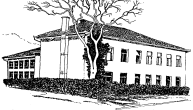 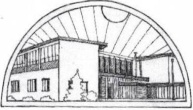 10362 KAŠINA, Ivana Mažuranića 43, p.p.1,  01/2055-035,  01/2056-837, MB: 3324281,                           OIB: 43748649227  E-mail:  ured@os-vugrovec-kasina.skole.hrKašina, 24. studenog 2021.	Temeljem Zakona o pravu na pristup informacijama (25/13, 85/15), ravnatelj najavljujeSJEDNICU ŠKOLSKOG ODBORA	koja će se održati 29. studenog 2021. s počekom u 18,00 sati u zbornici Matične škole Kašina u Kašini, Ivana Mažuranića 43.	Predloženi dnevni red:Verifikacija mandata članu Školskog odbora – Tomislav Barbarić, sukladno Zaključku Grada Zagreba od 27. listopada 2021.Verifikacija zapisnika sa 7. sjednice Školskog odboraDavanje prethodne suglasnosti ravnatelju na zasnivanje radnih odnosaDonošenje Odluke o imenovanju povjerenstva z provedbu redovitog godišnjeg otpisa u  školskoj knjižnici Matične škole Kašina i Područne škole Prekvršje RaznoRavnatelj, v.r.Vladimir Vuger, prof.